Publicado en CDMX el 12/05/2017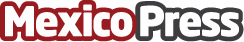 HP presenta las últimas tendencias para el campo de batallaHP vivió la gran final del torneo OMEN Notebook 15-ax001 en donde los asistentes dominaron el juego y despertaron su instinto gamerDatos de contacto:Anuar Chehaibar44345965Nota de prensa publicada en: https://www.mexicopress.com.mx/hp-muestra-la-mejor-opcion-para-el-campo-de-batalla-0 Categorías: Juegos Hardware Dispositivos móviles Gaming http://www.mexicopress.com.mx